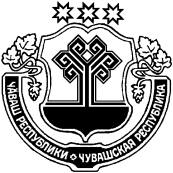 О внесении изменений в Устав Кульгешского сельского поселения Урмарского района Чувашской РеспубликиВ целях приведения Устава Кульгешского сельского поселения Урмарского района Чувашской Республики в соответствие требованиям Федерального закона от 06.10.2003 года №131-ФЗ «Об общих принципах организации местного самоуправления в Российской Федерации»          Собрание депутатов Кульгешского сельского поселения Урмарского района Чувашской Республики         РЕШИЛО:1.  Внести в Устав Кульгешского сельского поселения Урмарского района Чувашской Республики, принятый решением Собрания депутатов Кульгешского сельского поселения Урмарского района Чувашской Республики от 08.07.2011 № 24 (в редакции решений от 13 июня 2012 года № 48, от 07 декабря 2012 года № 55, от 25 апреля 2013 года № 68, от 1 ноября 2013 года № 83, от 06 июня . №  103, от 22 ноября 2014 года №  111, от 16 июня 2015 года № 128, от 19 августа 2015 года  № 136, от 16 декабря 2015 года №14, от 27 апреля 2016 года № 25, от 29 августа 2016 года № 30) (далее - Устав), следующие изменения:1.1. Пункт 15 части 1 статьи 6 Устава изложить в следующей редакции:«15) участие в организации деятельности по сбору (в том числе раздельному сбору) и транспортированию твердых коммунальных отходов;»;1.2. Пункт 1 части 2 статьи 14 Устава изложить в следующей редакции:«1) проект Устава Кульгешского сельского поселения, а также проект муниципального нормативного правового акта о внесении изменений и дополнений в данный Устав, кроме случаев, когда в Устав Кульгешского сельского поселения вносятся изменения в форме точного воспроизведения положений Конституции Российской Федерации, федеральных законов, Конституции Чувашской Республики или законов Чувашской Республики в целях приведения данного Устава в соответствие с этими нормативными правовыми актами;»;1.3. Абзац 2 статьи 23 Устава изложить в новой редакции:«В случае досрочного прекращения полномочий главы Кульгешского сельского поселения либо применения к нему по решению суда мер процессуального принуждения в виде заключения под стражу или временного отстранения от должности его полномочия временно исполняет должностное лицо администрации Кульгешского сельского поселения, назначенное решением Собрания депутатов Кульгешского сельского поселения.»;1.4.  Часть 2 статьи 59 Устава изложить в новой редакции:«2. Проект Устава Кульгешского сельского поселения, проект муниципального правового акта о внесении изменений и дополнений в Устав Кульгешского сельского поселения не позднее чем за 30 дней до дня рассмотрения вопроса о принятии Устава Кульгешского сельского поселения, внесении изменений и дополнений в Устав Кульгешского сельского поселения подлежат официальному опубликованию в периодическом печатном издании Кульгешского сельского поселения «Кульгешский вестник» с одновременным опубликованием установленного Собранием депутатов Кульгешского сельского поселения порядка учета предложений по проекту Устава Кульгешского сельского поселения, проекту муниципального правового акта о внесении изменений и дополнений в Устав Кульгешского сельского поселения, а также порядка участия граждан в его обсуждении. Не требуется официальное опубликование (обнародование) порядка учета предложений по проекту муниципального правового акта о внесении изменений и дополнений в Устав Кульгешского сельского поселения, а также порядка участия граждан в его обсуждении в случае, когда в Устав Кульгешского сельского поселения вносятся изменения в форме точного воспроизведения положений Конституции Российской Федерации, федеральных законов, Конституции Чувашской Республики или законов Чувашской Республики в целях приведения данного Устава в соответствие с этими нормативными правовыми актами.»;1.5.  Статью 59 Устава дополнить частью 6 следующего содержания:«6. Приведение Устава Кульгешского сельского поселения в соответствие с федеральным законом, законом Чувашской Республики осуществляется в установленный этими законодательными актами срок. В случае, если федеральным законом, законом Чувашской Республики указанный срок не установлен, срок приведения Устава Кульгешского сельского поселения в соответствие с федеральным законом, законом Чувашской Республики определяется с учетом даты вступления в силу соответствующего федерального закона, закона Чувашской Республики, необходимости официального опубликования (обнародования) и обсуждения на публичных слушаниях проекта муниципального правового акта о внесении изменений и дополнений в Устав Кульгешского сельского поселения, учета предложений граждан по нему, периодичности заседаний Собрания депутатов Кульгешского  сельского поселения, сроков государственной регистрации и официального опубликования (обнародования) такого муниципального правового акта и, как правило, не должен превышать шесть месяцев.».             2. Настоящее решение вступает в силу после его государственной регистрации и официального опубликования.Председатель Собрания депутатов Кульгешского сельского поселенияУрмарского района Чувашской Республики                                                          В.Н. БорцовГлава Кульгешского сельского поселения Урмарского района Чувашской Республики                                                         О.С. Кузьмин